Рабочая группа по правовому развитию Гаагской системы международной регистрации промышленных образовШестая сессияЖенева, 20 – 22 июня 2016 г.НЕДАВНИЕ ТЕНДЕНЦИИ В РАЗВИТИИ ГААГСКОЙ СИСТЕМЫДокумент подготовлен Международным бюроI.	введениEСледует напомнить, что в ходе своей пятой сессии Рабочая группа по правовому развитию Гаагской системы международной регистрации промышленных образов (далее – «Рабочая группа») обсудила вопрос о росте числа международных заявок, который, как ожидается, продолжится в предстоящие годы (см. документ H/LD/WG/5/6, «Соображения относительно возможного пересмотра перечня пошлин и сборов» и пункты 138-147 документа H/LD/WG/5/8 Prov., «Проект отчета»).Кроме того, недавнее присоединение к системе Договаривающихся сторон, законодательство которых требует проведения экспертизы заявок по существу, впервые потребовало практической реализации ряда параметров, согласованных в 1999 г. на Дипломатической конференции, посвященной принятию Нового акта Гаагского соглашения о международном депонировании промышленных образцов (Женевского акта).  Сложность проблемы, возникающей в связи с расширением Гаагской системы, состоит в том, что система должна отвечать потребностям широкого круга национальных и региональных юрисдикций, оставаясь при этом простой, эффективной и экономичной.Задача настоящего документа – представить первый комплекс замечаний и аналитических выводов, касающихся динамики заявок на регистрацию образцов, подаваемых в рамках Гаагской системы после присоединения к ней Японии, Республики Кореи и Соединенных Штатов Америки, то есть стран, законодательство которых требует проведения экспертизы заявок по существу, и для которых характерны высокие показатели подачи заявок, с тем, чтобы выявить наличие каких-либо новых тенденций.Статистические данные, на которых основан настоящий документ, отражают международные регистрации, а не подаваемые международные заявки, и даты международной регистрации таких заявок (каковыми обычно является дата подачи международной заявки), а не даты их отражения в Международном реестре.  Так, например, данные о международных регистрациях за первый квартал 2016 г. отражают, строго говоря, международные регистрации, даты которых приходились на январь, февраль или март 2016 г.  Этот метод был избран для обеспечения устойчивости данных при возможно более точном отражении недавних тенденций.  Следует отметить, однако, что данные, приводимые в материале «Статистика Гаагской системы», публикуемом на вебсайте ВОИС, основаны на датах внесения данных о международных регистрациях в Международный реестр. Соответственно, показатели, используемые в настоящем документе, не всегда могут быть сопоставимы с показателями, приводимыми в указанной статистической публикации.  Это особенно касается первого квартала 2016 г., в отношении которого методология, применяемая в документе, дает очень небольшую выборку. Для минимизации этой несогласованности данных в документе иногда используется термин «международные заявки, поданные в первом квартале 2016 г.».II.	некоторые особенности СТАТИСТИки за 2015 г. И ПЕРВый КВАРТАЛ 2016 г.рост активности участников ГААГСКОЙ СИСТЕМЫВ последние годы число международных регистраций ежегодно возрастало. В реестр внесено 3 821 международных регистраций с датой международной регистрации, приходящейся на 2015 г., что соответствует росту на 40,5% по сравнению с числом заявок с датой международной регистрации, приходящейся на 2014 г.  Кроме того, общее число образцов, являвшихся объектом этих международных регистраций, составило 15 132, что соответствует росту на 10,9% относительно 2014 г.Число международных регистраций, в отношении которых была сделана запись в Международном реестре, с датой международной регистрации, приходящейся на период с января по март 2016 г., составило 752;  число образцов, являющихся объектом этих международных регистраций, составило 2 405. НОВЫе Договаривающиеся стороны в составе «первой десятки»Наиболее часто указываемые Договаривающиеся стороныВ 2014 г. наиболее часто указываемой Договаривающейся стороной был Европейский Союз (2 057 указаний, или 75,7% от общего числа регистраций в 2014 г.), за ним следовали Швейцария (1 750, или 64,4%), Турция (1 199, или 44 1%), Норвегия (705, или 25,9%), Сингапур (675, или 24,8%), Украина (581, или 21,4%), Марокко (381, или 14%), Монако (369, или 13,6%), Лихтенштейн (327, или 12%) и бывшая югославская Республика Македония (322, или 11,8%).В 2015 г. наиболее часто указываемой Договаривающейся стороной по-прежнему оставался Европейский Союз (2 858 указаний, или 74,8% от общего числа регистраций в этом году), за ним следовали Швейцария (1 793, или 46,9%) и Турция (1 262, или 33%).  Из числа новых Договаривающихся сторон Гаагского соглашения Соединенные Штаты Америки (868, или 22,7%) уже занимали четвертое место по числу указаний, Республика Корея (853, или то 22,3%) – пятое место и Япония (540, или 14,1%) – девятое. Остальными Договаривающимися сторонами в составе «первой десятки» оказались Норвегия (821, или 21,5%), Сингапур (745, или 19,5%), Украина (624, или 16,3%) и Марокко (485, или 12,7%).В первые три месяца 2016 г. состав «первой четверки» наиболее часто указываемых Договаривающихся сторон не изменился: наиболее часто указываемой Договаривающейся стороной был Европейский Союз (575 указаний, или 76,5% от общего числа регистраций в первом квартале 2016 г.), за ним следовали Швейцария (332, или 44,1%), Турция (243, или 32,3%) и Соединенные Штаты Америки (219, или 29,1%). Япония (145, или 19,3%) перешла на пятое место, за ней следовали Норвегия (143, или 19%), Республика Корея (141, или 18,8%), Украина (120, или 16%) и Марокко (104, или 13,8%).Число образцов, являющихся объектом международных регистраций, в разбивке по указанным Договаривающимся сторонамВ 2014 г. наиболее часто указываемой Договаривающейся стороной по числу образцов, являющихся объектом международной регистрации, был Европейский Союз (10 897 образцов, или 79,9% от общего числа образцов, зарегистрированных в 2014 г.), за ним следовали Швейцария (9 700, или 71,1%), Турция (5 923, или 43,4%), Норвегия (2 769, или 20,3%), Сингапур (2 695, или 19,8%), Украина (2 457, или 18%), Марокко (1 693, или 12,4%), Монако (1 609, или 11,8%), Лихтенштейн (1 420, или 10,4%) и бывшая югославская Республика Македония (1,228, или 9%).В 2015 г. Европейский Союз оставался наиболее часто указываемой Договаривающейся стороной по числу образцов, являющихся объектом международной регистрации (12 360 образцов, или 81,7% от общего числа образцов, зарегистрированных в этом году), за ним следовали Швейцария (9 012, или 59,6%), Турция (5 701, или 37,7%), Норвегия (3 219, или 21,3%), Украина (2 739, или 18,1%) и Сингапур (2 703, или 17,9%). Если говорить о новых Договаривающихся сторонах, то Республика Корея была на седьмом месте (2 478, или 16,4%), Соединенные Штаты Америки – на восьмом (2 159, или 14,3%) и Япония – на семнадцатом (1 140, или 7,5%). Девятое и десятое места занимали, соответственно, Марокко (1 966, или 13%) и Монако (1 493, или 9,9%).В первом квартале 2016 г. состав «тройки лидеров» оставался прежним: Европейский Союз (1 990 образцов, или 82,7% от общего числа образцов, зарегистрированных в этот период), Швейцария (1 335, или 55,5%) и Турция (955, или 39 7%), за ними следовали Сингапур (625, или 25,9%), Марокко (499, или 20,8%), Украина (485, или 20,2%) и Норвегия (465, или 19,3%).  Если говорить о новых Договаривающихся сторонах, то Республика Корея заняла восьмое место (379, или 15,8%) и Япония – девятое (348, или 14.5%). Десятое место занял Тунис (338 образцов, или 14,1%), немного опередив Соединенные Штаты Америки (336, или 14%).Международные регистрации в разбивке по странам адресов владельцев регистрацийВ 2014 г. лидирующие позиции среди стран происхождения международных заявок, прошедших регистрацию, занимали Германия (633, или 23,3% от общего числа регистраций за этот год), Швейцария (627, или 23,1%), Франция (303, или 11,1%), Италия (191, или 7%), Соединенные Штаты Америки (125, или 4,6%), Нидерланды (109, или 4%), Турция (91, или 3,3%), Финляндия (49, или 1,8%), Норвегия (50, или 1,8%) и Соединенное Королевство (44, или 1,6%).В 2015 г. лидирующие позиции среди стран происхождения международных заявок, прошедших регистрацию, занимали Швейцария (718, или 18,8% от общего числа регистраций за этот год), Германия (623, или 16,3%), Республика Корея (520, или 13,6%), Франция (363, или 9,5%), Италия (289, или 7,6%), Соединенные Штаты Америки (197, или 5,1%), Нидерланды (147, или 3,8%), Япония (124, или 3,2%), Соединенное Королевство (96, или 2,5%) и Швеция (91, или 2,4%).  Следует иметь в виду, что кроме «традиционных» стран происхождения, или стран, являющихся сторонами Гаагского соглашения уже несколько десятилетий, а также других стран, не являющихся его сторонами, но входящих в Европейский Союз, в составе «десятки лидеров» присутствуют три «новичка»: Япония, Республика Корея и Соединенные Штаты Америки.В первом квартале 2016 г. Республика Корея как страна происхождения 190 международных заявок, прошедших регистрацию, или 25,3% от общего числа зарегистрированных заявок, обошла Швейцарию (142, или 18,9%) и Германию (95, или 12,6%).  Франция (75, или 10%) сохранила четвертое место, за ней следовали Нидерланды (39, или 5,2%) и Италия (35, или 4,7%);  Япония (29, или 3,9%) и Соединенные Штаты Америки (29, или 3,9%) поделили седьмое место, Турция (15, или 2%) заняла девятое, а Соединенное Королевство (13, или 1,7%) – десятое место. Число образцов, явившихся объектом международной регистрации, в разбивке по странам адреса владельцев регистрацийВ 2014 г. лидирующие позиции среди стран происхождения образцов, явившихся объектом международной регистрации, занимали Германия (3 666 образцов, или 26,9% от общего числа образцов, зарегистрированных в этом году), Швейцария (3 101, или 22,7%), Франция (1 438, или 10,5%), Италия (878, или 6,4%), Соединенные Штаты Америки (755, или 5,5%), Турция (379, или 2,8%), Нидерланды (330, или 2,4%), Финляндия (207, или 1,5%), Соединенное Королевство (156, или 1,1%) и Норвегия (104, или 0,8%).В 2015 г. лидирующие позиции среди стран происхождения образцов, явившихся объектом международной регистрации, занимали Германия (3 358 образцов, или 22,2% образцов, зарегистрированных в 2015 г.), Швейцария (3 125, или 20,7%), Франция (1 184, или 7,8%), Республика Корея (1 184, или 7,8%), Италия (1 121, или 7,4%), Соединенные Штаты Америки (944, или 6,2%), Нидерланды (680, или 4,5%), Япония (391, или 2,6%), Австрия (379, или 2,5%) и Соединенное Королевство (358, или 2,4%).В первом квартале 2016 г. лидирующие позиции среди стран происхождения образцов, явившихся объектом международной регистрации, занимали Швейцария (527 образцов, или 21,9% общего числа образцов за этот период), Германия (414, или 17,2%), Республика Корея (263, или 10,9%), Нидерланды (221, или 9,2%), Франция (219, или 9,1%), Соединенные Штаты Америки (156, или 6,5%) и Италия (123, или 5,1%).  Япония заняла восьмое место (69, или 2,9%), Австрия – девятое (59 образцов, или 2,5%) и Турция – десятое (47 образцов, или 2%). III.	недавние ТЕНДЕНЦИИ в стратегии подачи заявоксокращение числа ОБРАЗЦОВ, являющихся объектом МЕЖДУНАРОДНой РЕГИСТРАЦИиСреднее число образцов, являющихся объектом международной регистрацииЕсли в 2014 г. среднее число образцов, явившихся объектом международной регистрации, было равно 5, то в 2015 г. это число сократилось до 4.  В период с января по март 2016 г. среднее число образцов, явившихся объектом международной регистрации, сократилось уже до 3,2.  Следует рассмотреть эту тенденцию более внимательно.Разбивка по указываемым Договаривающимся сторонамВ 2014 г. в группе наиболее часто указываемых Договаривающихся сторон наибольшее среднее число образцов имели международные регистрации, в которых указываемой стороной были (как минимум) Швейцария (5,5) или Европейский Союз (5,3).  Среднее число образцов при международных регистрациях, в которых указываемой стороной была (как минимум) Республика Корея (3,7) было ниже среднего числа образцов при всех международных регистрациях (5).В 2015 г. по среднему числу образцов по-прежнему лидировали Швейцария (5) и Европейский Союз (4.3), хотя их показатели несколько сократились в сравнении с 2014 г.  Среднее число образцов при международных регистрациях, при которых указываемой стороной были (как минимум) Япония (2,1), Соединенные Штаты Америки (2,5) или Республика Корея (2,9) было значительно ниже среднего числа образцов при всех международных регистрациях (4).В первые три месяца 2016 г. среднее число образцов при международных регистрациях, при которых указываемой стороной были (как минимум) Швейцария (4) или Европейский Союз (3,5), продолжало снижаться. Среднее число образцов при международных регистрациях, при которых указываемой стороной были (как минимум) Соединенные Штаты Америки ((1,5), Япония (2,4) или Республика Корея (2,7), оставалось низким.Следует напомнить, что указанной Договаривающейся стороной часто являются Соединенные Штаты Америки, и, судя по всему, заявители учитывают в своих стратегиях подачи заявок установленное законодательством Соединенных Штатов Америки требование единства замысла .  Таким образом, общая тенденция к сокращению числа образцов на одну международную регистрацию может объясняться тем, что пользователи Гаагской системы учитывают вероятность отказа Ведомства по патентам и товарным знакам США (ВПТЗ США) в их регистрации на основании отсутствия единства замысла  и, соответственно, вместо заявок, относящихся к нескольким образцам, предпочитают подавать несколько международных заявок, каждая из которых относится к одному образцу.Разбивка по странам адреса владельца международной регистрацииВ 2014 г. в десятке ведущих стран происхождения наибольшее среднее число образцов на одну международную регистрацию наблюдалось у Соединенных Штатов Америки (6), Германии (5,8) и Швейцарии (4,9).  Кроме того, у Республики Кореи среднее число образцов на одну международную регистрацию (2,2) было одним из самых низких.В 2015 г. произошло небольшое снижение некоторых из этих показателей, в частности, применительно к Германии (5,4), Соединенным Штатам Америки (4,8) и Швейцарии (4,4), хотя наблюдались и противоположные тенденции (например, рост этого показателя у Нидерландов с 3 в 2014 г. до 4,6 в настоящее время). Наконец, у Республики Кореи и Японии среднее число образцов на международную регистрацию было в 2015 г. одним из самых низких (1,2 и 3,2 образца, соответственно).В первые три месяца 2016 г. показатель среднего числа образцов на одну международную регистрацию у Нидерландов повысился до 5,7, став наивысшим. За Нидерландами по этому показателю следовали Соединенные Штаты Америки (5,4) и Германия (4,4).  С другой стороны, у Республики Кореи и Японии среднее число образцов на международную регистрацию оставалось на низком уровне (1,4 и 2,4 образца, соответственно).Международные регистрации образцов, страной происхождения которых являются Соединенные Штаты Америки, отражают, в сравнении с регистрациями образцов, страной происхождения которых являются Японии и Республика Корея, судя по всему, бόльшее стремление к использованию заложенной в Гаагской системе возможности подачи заявок на регистрацию нескольких образцов.Доли и страны происхождения притязаний на приоритет при МЕЖДУНАРОДНЫХ РЕГИСТРАЦИяхСогласно статье 6(2) Акта 1999 г., международная заявка может быть первоначальной заявкой и служить основанием для притязания на приоритет.  Однако некоторые пользователи Гаагской системы явно предпочитают подавать предшествующие заявки, приоритет которых они испрашивают при международной регистрации, согласно положениям статьи 6(1)(a) указанного Акта. В 2014 г. притязание на приоритет содержали 36,1% международных регистраций, в 2015 г. эта доля составляла 47,1%, а в первые три месяца 2016 г. – 44,9%.  Эта динамика подробнее рассмотрена ниже.Ведомство подачи предшествующей заявки согласно положениям статьи 6(1)(a) Акта 1999 г.До недавнего времени большинство предшествующих заявок, служивших основанием притязаний на приоритет при международной регистрации, подавалось в Ведомство интеллектуальной собственности Европейского Союза (EUIPO). Так, в 2014 г. на заявках, ранее поданных в EUIPO, основывались 44% всех притязаний на приоритет при международных регистрациях.Уже в 2015 г., или в первой полный год после присоединения к Акту 1999 г. Республики Кореи, 34% всех притязаний на приоритет были основаны на заявках, ранее поданных в EUIPO и 26,8% – на заявках, ранее поданных в Корейское ведомство интеллектуальной собственности (KIPO).  В том же году, когда сторонами Акта 1999 г. стали и Соединенные Штаты Америки, и Япония, 9,8% и 4,9% всех притязаний на приоритет были основаны на заявках, ранее поданных в ВПТЗ США и Патентное ведомство Японии (JPO), соответственно.  Следует иметь в виду, что как Япония, так и Соединенные Штаты Америки присоединились к Акту 1999 г. 13 мая 2015 г.  Если говорить о международных регистрациях, даты которых приходились на период с мая по декабрь 2015 г., 6,9% международных регистраций содержали притязания на приоритет, основанные на заявках, ранее поданных в ВПТЗ США и 3,5% – притязания на приоритет, основанные на заявках, ранее поданных в JPO.В первом квартале 2016 г. почти половина притязаний на приоритет при международных регистрациях, или 46,7% всех таких притязаний на приоритет, были основаны на заявках, ранее поданных в KIPO, 22,2% – на заявках, ранее поданных в EUIPO, 9,5% – на заявках, ранее поданных в Ведомство по патентам и товарным знакам Германии (DPMA), 6,2% – на заявках, ранее поданных в ВПТЗ США и 5.3% – на заявках, ранее поданных в JPO.Доли притязаний на приоритет при международной регистрации в разбивке по странам происхождения–В 2014 г., в тех случаях, когда указанной стороной при международной регистрации был Европейский Союз, притязание на приоритет содержали 71,7% всех международных регистраций образцов, страной происхождения которых были Соединенные Штаты Америки, 21,5% всех международных регистраций образцов, страной происхождения которых была Германия, 14,1% всех международных регистраций образцов, страной происхождения которых была Швейцария, 90% всех международных регистраций образцов, страной происхождения которых была Республика Корея и 81,3% всех международных регистраций образцов, страной происхождения которых был Китай.С другой стороны, в 2014 г., в тех случаях, когда указанной стороной при международной регистрации была Республика Корея, притязание на приоритет содержали 17% всех международных регистраций образцов, страной происхождения которых была Швейцария, 45,5% всех международных регистраций образцов, страной происхождения которых была Германия, 80% всех международных регистраций образцов, страной происхождения которых были Нидерланды, 54,8% всех международных регистраций образцов, страной происхождения которых была Италия и 78,6% всех международных регистраций образцов, страной происхождения которых были Соединенные Штаты Америки.В 2015 г., в тех случаях, когда указанной стороной при международной регистрации был Европейский Союз, притязание на приоритет содержали 94,3% всех международных регистраций образцов, страной происхождения которых была Республика Корея, 74,4% всех международных регистраций образцов, страной происхождения которых были Соединенные Штаты Америки, 23,6% всех международных регистраций образцов, страной происхождения которых была Германия, 72,3% всех международных регистраций образцов, страной происхождения которых была Япония и 9,8% всех международных регистраций образцов, страной происхождения которых была Швейцария.С другой стороны, в 2015 г., в тех случаях, когда указанной стороной при международной регистрации была Республика Корея, притязание на приоритет содержали 94% всех международных регистраций образцов, страной происхождения которых были Нидерланды, 48,8% всех международных регистраций образцов, страной происхождения которых была Германия, 86,6% всех международных регистраций образцов, страной происхождения которых были Соединенные Штаты Америки, 35,4% всех международных регистраций образцов, страной происхождения которых была Франция и 73,3% всех международных регистраций образцов, страной происхождения которых была Япония.Кроме того, в 2015 г., в тех случаях, когда указанной стороной при международной регистрации была Япония, притязание на приоритет содержали 88,4% всех международных регистраций образцов, страной происхождения которых были Соединенные Штаты Америки, 48,8% всех международных регистраций образцов, страной происхождения которых была Германия, 50,7% всех международных регистраций образцов, страной происхождения которых была Франция, 91,2% всех международных регистраций образцов, страной происхождения которых были Нидерланды и 35,2% всех международных регистраций образцов, страной происхождения которых была Швейцария.Наконец, в 2015 г. в тех случаях, когда указанной стороной при международной регистрации были Соединенные Штаты Америки, притязание на приоритет содержали 67,5% всех международных регистраций образцов, страной происхождения которых была Италия, 62,3% всех международных регистраций образцов, страной происхождения которых была Германия, 50% всех международных регистраций образцов, страной происхождения которых была Франция, 68,3% всех международных регистраций образцов, страной происхождения которых была Япония и 78,7% всех международных регистраций образцов, страной происхождения которых были Нидерланды.В 2016 г., в тех случаях, когда указанной стороной при международной регистрации был Европейский Союз, притязание на приоритет содержали 71,1% всех международных регистраций образцов, страной происхождения которых была Республика Корея, 37,5% всех международных регистраций образцов, страной происхождения которых была Германия, 62,5% всех международных регистраций образцов, страной происхождения которых была Япония, 50% всех международных регистраций образцов, страной происхождения которых были Соединенные Штаты Америки и 7,7% всех международных регистраций образцов, страной происхождения которых была Швейцария.С другой стороны, в 2016 г., в тех случаях, когда указанной стороной при международной регистрации была Республика Корея, притязание на приоритет содержали 88,2% всех международных регистраций образцов, страной происхождения которых были Нидерланды, 72,7% всех международных регистраций образцов, страной происхождения которых были Соединенные Штаты Америки, 85,7% всех международных регистраций образцов, страной происхождения которых была Япония, 38,5% всех международных регистраций образцов, страной происхождения которых была Республика Корея и 7,8% всех международных регистраций образцов, страной происхождения которых была Швейцария.Кроме того, в начале 2016 г., в тех случаях, когда указанной стороной при международной регистрации была Япония, притязание на приоритет содержали 45,7% всех международных регистраций образцов, страной происхождения которых была Республика Корея, 88,2% всех международных регистраций из Нидерландов, 81,8% всех международных регистраций образцов, страной происхождения которых были Соединенные Штаты Америки, 26,3% всех международных регистраций образцов, страной происхождения которых была Швейцария и 71,4% всех международных регистраций образцов, страной происхождения которых были Соединенные Штаты Америки.Наконец, в 2016 г., в тех случаях, когда указанной стороной при международной регистрации были Соединенные Штаты Америки, притязание на приоритет содержали 81,4% всех международных регистраций образцов, страной происхождения которых была Республика Корея, 80,8% всех международных регистраций всех международных регистраций образцов, страной происхождения которых были Нидерланды, 50% всех международных регистраций образцов, страной происхождения которых была Италия, 50% всех международных регистраций образцов, страной происхождения которых была Франция и 41,7% всех международных регистраций образцов, страной происхождения которых была Япония.Динамика притязаний на приоритетНаблюдается определенная тенденция в отношении международных регистраций образцов, страной происхождения которых была Республика Корея.  Почти все такие международные регистрации содержат притязание на приоритет.  Для сравнения следует отметить, что у Швейцарии доля притязаний на приоритет при международных регистрациях была значительно ниже, чем у большинства других ведущих стран происхождения.Кроме того, можно отметить, что, хотя притязаний на приоритет заявок, поданных в ведомства государств, не являющихся членами Гаагского Союза, естественно, было мало, они все же имели место.  Так, в 2014 г., 2015 г. и первом квартале 2016 г. 36, 18 и 2 международные регистрации, соответственно, содержали притязания на приоритет заявок, поданных ранее в Государственное ведомство интеллектуальной собственности Китайской Народной Республики (SIPO). Кроме того, в 2014 г., 2015 г. и первом квартале 2016 г., 6, 2 и 1 международные регистрации содержали притязания на приоритет заявок, поданных ранее в Федеральную службу Российской Федерации по интеллектуальной собственности (Роспатент).Наконец, попутно можно отметить, что в 2015 г. относительно высокая доля притязаний на приоритет ранее поданных международных заявок была характерна для международных регистраций, указанной стороной которых были Соединенные Штаты Америки. Это может объясняться тем, что ратификация Соединенными Штатами Америки Акта 1999 г. вступила в силу 13 мая 2015 г., и владельцы более ранних международных регистраций стремились распространить охрану на Соединенные Штаты Америки.  Следует отметить, что в первом квартале 2016 г. ни одна из международных регистраций, в которых указанной стороной были Соединенные Штаты Америки, не содержала притязания на приоритет более ранней международной заявки.ПУБЛИКАЦИЯ МЕЖДУНАРОДНЫХ РЕГИСТРАЦИЙ Практика еженедельной публикации «Международного бюллетеня промышленных образцов» была введена в 2012 г., после чего немедленная публикация образцов стала более привлекательной для пользователей.  В 2014 г. немедленная публикация была запрошена в отношении 53,9% международных регистраций (в 2015 г. доля таких международных регистраций составляла 50,1%).Стандартная публикация использовалась в 2014 г. в отношении 38,4% международных регистраций (в 2015 г. эта доля составляла 40%). Отсрочка публикации была запрошена в 2014 г. в отношении 7,7% международных регистраций (в 2015 г. она была запрошена в отношении 9,9% международных регистраций).В первые три месяца 2016 г. 47,9% международных регистраций были опубликованы немедленно, 45,6% – в порядке стандартной публикации и 6,5% - с отсрочкой.Можно ожидать, что доля отсроченных публикаций будет оставаться низкой, поскольку ряд Договаривающихся сторон, включая Соединенные Штаты Америки, которые часто являются указанной стороной при международных регистрациях, сделали заявления согласно статье 11(1)(b) Акта 1999 г., запрещающей отсрочку публикации.IV.	самоуказание И «семейства указаний» при МЕЖДУНАРОДНЫХ РЕГИСТРАЦИяхСАМОУКАЗАНИЕ «НОВЫх» договаривающихся сторон в СРАВНЕНИи С «ТРАДИЦИОННыми» договаривающимися сторонамиСамоуказание в разбивке по странам адреса владельца международной регистрацииПо условиям Гаагской системы «Договаривающаяся сторона владельца» международной регистрации также может быть указанной стороной. Эта возможность широко используется пользователями из некоторых традиционных стран-участниц Гаагской системы – например, пользователями, имеющими адрес в Швейцарии или государстве-члене Европейского Союза.Что касается государств-членов Европейского Союза и для целей настоящего документа понятие «самоуказания» подразумевает указание как Европейского Союза, так и соответствующего государства (то есть страны адреса владельца регистрации), которое само является Договаривающейся стороной. Кроме того, следует отметить, что международная регистрация может содержать указание как Европейского Союза, так и любого из его государств-членов, являющихся Договаривающимися сторонами.Кроме того, применительно к Бенилюкс понятие «самоуказания» подразумевает, для целей настоящего документа, указание владельцами регистраций, имеющими адрес в Бельгии, Нидерландах или Люксембурге, как Европейского Союза, так и Бенилюкс.Геоевропейское семейство Гаагской системыМожно отметить, что в 2014 г. самоуказание наиболее часто использовалось владельцами регистраций с адресом во Франции: 72,3% международных регистраций образцов, страной происхождения которых была Франция, содержали самоуказание Европейского Союза и 14,5% – Франции, и в сумме они могли составлять до 86,8% всех международных регистраций, причем определенная доля этих регистраций могла содержать указание как Франции, так и Европейского Союза.В 2014 г. в подавляющем большинстве (84,4%) международных регистраций образцов, страной происхождения которых была Швейцария, в качестве указанной стороны также фигурировала Швейцария.  Если говорить о других «традиционных» странах происхождения, входящих в Гаагскую систему, можно отметить, например, что только 15,4% международных регистраций образцов, страной происхождения которых была Турция, содержали самоуказание Турции.В 2015 г. доля самоуказаний при международных регистрациях оставалась высокой. Исключением были международные регистрации образцов, страной происхождения которых была Турция: только 9,3% из них содержали самоуказание Турции.В первом квартале 2016 г. в международных регистрациях образцов, страной происхождения которых была Франция, наблюдался рост доли самоуказаний Франции (37,3%) относительно доли самоуказаний Европейского Союза (48%). В остальных случаях доля самоуказаний представляется стабильной: никакого иного заметного изменения доли самоуказаний в геоевропейском семействе не наблюдалось.Европейский СоюзСледует напомнить, что указание Европейского Союза в международной регистрации касается всей его территории, включая те государства-члены ЕС, которые индивидуально не являются сторонами Акта 1999 г. Доля самоуказаний Европейского Союза оставалась очень высокой как при международных регистрациях образцов, странами происхождения которых были государства-члены Европейского Союза, которые также являются индивидуальными сторонами Акта 1999 г., так и те государства, которые ими не являются (Австрия, Кипр, Чешская Республика, Ирландия, Мальта, Португалия, Словакия, Швеция и Соединенное Королевство).Новые договаривающиеся стороныВ 2015 г. применительно к владельцам регистраций, имеющим адрес в Соединенных Штатах, Республике Корее или Японии, доля самоуказаний была очень низкой.  В частности, самоуказания содержали 9,6% международных регистраций образцов, страной происхождения которых были Соединенные Штаты Америки, 1,2% международных регистраций образцов, страной происхождения которых была Республики Кореи и 13,7% международных регистраций образцов, страной происхождения которых была Япония.В первом квартале 2016 г. Соединенные Штаты Америки были самоуказанной стороной в 6,9% международных регистраций, у Японии эта доля составляла 17,2%.  Ни одна из международных регистраций образцов, страной происхождения которых была Республика Корея, не содержала самоуказания Республики Кореи.Можно сделать вывод о том, что при международных регистрациях образцов, странами происхождения которых были «традиционные» страны происхождения, часто используется возможность самоуказания в рамках Гаагской системы и, например, соответствующие возможности последующего управления международной регистрацией, такие как продление отдельной международной регистрации вместо управления несколькими (региональными/национальными) регистрациями.С другой стороны, владельцы международных регистраций образцов, странами происхождения которых были новые Договаривающиеся стороны, такие как Япония, Республика Корея и Соединенные Штаты Америки, пользуются этими возможностями в меньшей степени.  Как уже упоминалось выше в настоящем документе, KIPO часто является ведомством подачи первой заявки, приоритет которой испрашивается при международной регистрации образцов, страной происхождения которых является Республика Корея, поэтому самоуказание при международной регистрации в подобных случаях было бы необоснованным.Доля самоуказаний в разбивке по указанным Договаривающимся сторонамНаибольшая (с большим опережением) доля самоуказаний при всех международных регистрациях наблюдается у Европейского Союза или Швейцарии.  Однако в последние годы доля самоуказаний Европейского Союза сокращалась (в 2014 г. она составляла 52,4%, в 2015 г. – уже 42,8%). В первом квартале 2016 г. доля самоуказаний при международных регистрациях с указанием Европейского Союза снизилась уже до 36,3%.С другой стороны, доля самоуказаний Швейцарии, судя по всему, растет (в 2014 г. она составляла 30,2%, в 2015 г. – 34,7% а в первом квартале 2016 г. – 39,2%.).У новых договаривающихся сторон доля самоуказаний очень низка.  В 2015 г. только 2.2% указаний Соединенных Штатов Америки, 0,7% указаний Республики Кореи и 3,1% указаний Японии были самоуказаниями.  В первые три месяца 2016 г. самоуказаниями были только 0,9% указаний Соединенных Штатов Америки, 3,4% указаний Японии и ни одно из указаний Республики Кореи.Снижение доли самоуказаний Европейского Союза в основном объясняется растущими объемами подачи заявок со стороны новых Договаривающихся сторон Акта 1999 г., указывающих при регистрации образцов Европейский Союз.  Так, доля международных регистраций образцов, странами происхождения которых были страны Европейского Союза сократилась, особенно применительно к Германии (в 2014 г. она составляла 23,3%, в 2015 г. – 16,3%, в 2016 г. – 12,6%), в то время, как частота указания Европейского Союза оставалась стабильной (в 2014 г. она составляла 75,7%, в 2015 г. – 74,8%, в 2016 г. – 76,5% – см. пункты 7-9 и 13-15 настоящего документа).  И наоборот, растущая доля самоуказаний Швейцарии может отчасти объясняться растущим числом международных регистраций образцов, страной происхождения которых была Швейцария, которая в 2015 г. обошла Германию, при постепенном снижении общего показателя частоты ее указаний (в 2014 г. он составлял 64,4%, в 2015 г. – 46,9%, в 2016 г. – 44,1%).Кроме того, низкая доля самоуказаний Республики Кореи при международных регистрациях может объясняться высокой долей притязаний на приоритет заявок, ранее поданных в KIPO, в этих международных регистрациях.«семейства указаний» при МЕЖДУНАРОДНЫХ РЕГИСТРАЦИяхУчитывая, что Европа теряет роль эпицентра Гаагской системы, территориальное распределение участнников которой становится более равномерным, стоит, пожалуй, рассмотреть возникшие недавно «семейства указаний» при международных регистрациях.Первое «семейство указаний» может быть определено как «геоевропейское семейство». Наиболее часто указываемые Договаривающиеся стороны этой группы – это Европейский Союз, Швейцария и Турция.  В 2014 г., 2015 г. и в первом квартале 2016 г. указание как минимум всех этих трех Договаривающихся сторон содержались в 663, 732 и 179 международных регистраций, соответственно.  Среднее число образцов при таких международных регистрациях, в разбивке по годам, составляло 5,3, 5,1 и 4,1, соответственно.В отношении «геоевропейского семейства» подавляющее большинство международных регистраций, судя по всему, составляют первоначальные заявки. Доля притязаний на приоритет в этом семействе низка и стабильна: в 2014 г. притязания на приоритет содержали 13,3%, в 2015 г. – 12,8% и в первом квартале 2016 г.- 14,5% таких международных регистраций.Второе «семейство указаний» может быть определено как «азиатско-американское семейство».  Помимо Японии, Республики Кореи и Соединенных Штатов Америки к нему можно отнести ряд других часто указываемых стран, например, Сингапур.  Наиболее часто указываемыми Договаривающимися сторонами в этой группе являются Япония, Республика Корея и Соединенные Штаты Америки.  В 2015 г. и в первом квартале 2016 г., соответственно, указание каак минимум всех трех Договаривающихся сторон содержали 181 и 44 международные регистрации.  Среднее число образцов при таких международных регистрациях, в разбивке по годам, составляло 1,8 и 1,5, соответственно.В 2015 г. в «азиатско-американском семействе» притязание на приоритет содержали 60,9% международных регистраций, в первом квартале 2016 г. эта доля составила 45,5%.формирование НОВЫх «семейств указаний»В будущем могут возникнуть и другие «семейства указаний» – например, указание как минимум всех вышеуказанных трех Договаривающихся сторон «азиатско-американского семейства» и Европейского Союза.  Однако сегодня еще слишком рано предсказывать, какими будут стратегии подачи заявок пользователей Гаагской системы –скорее всего, они проявятся только в предстоящие годы.V.	дополнительные соображенияПосле недавнего присоединения к Гаагской системе некоторых из крупнейших торговых регионов мира и предстоящего присоединения к ней новых таких регионов, потребуется больше времения для того, чтобы система смогла «переварить» последствия этого расширения и ее возросшей сложности.Судя по всему, принимая меры в ответ на географическое расширение Гаагской системы, пользователи вырабатывают различные стратегии подачи заявок, например, меньше используя международные заявки в качестве первоначальных, включая в международные регистрации меньшее число образцов или формируя «семейства указаний».  Похоже, что при подаче международных заявок пользователи системы учитывают заявления, направляемые Договаривающимися сторонами – например, заявление относительно единства замысла, предусмотренное статьей 13(1) Акта 1999 г.Понятно, что помимо таких заявлений на стратегии подачи заявок, применяемые пользователями системы, влияет возможность отказа в регистрации, направляемого Договаривающейся стороной.  В частности, ожидаемый рост числа отказов, направляемых ведомствами, проводящими экспертизу, и их основания будут внимательно анализироваться Международным бюро.  На момент подготовки настоящего документа число отказов, направляемых ведомствами, проводящими экспертизу, за исключением KIPO, слишком незначительно, чтобы составить реальную основу для анализа их оснований.  Учитывая растущее число международных регистраций, при которых в качестве Договаривающихся сторон указываются стороны, имеющие ведомства, проводящие экспертизу, число отказов, направляемых такими ведомствами, может показать устойчивую корреляцию с числом таких указаний.Наконец, может пройти несколько лет, прежде чем в развитии стратегий подачи заявок в рамках Гаагской системы выявятся какие-то определенные тенденции.  Международное бюро будет по-прежнему следить за этими тенденциями, и сообщать о своих выводах Рабочей группе на ее будущих сессиях.  До формирования целостного представления о преобразованной Гаагской системе, позволяющего принять решения о будущих направлениях ее развития на следующем перекрестке Гаагской «магистрали», предстоит еще пройти определенный путь.Рабочей группе предлагается принять к сведению информацию, содержащуюся в настоящем документе, и направить по ней свои замечания.[Конец документа]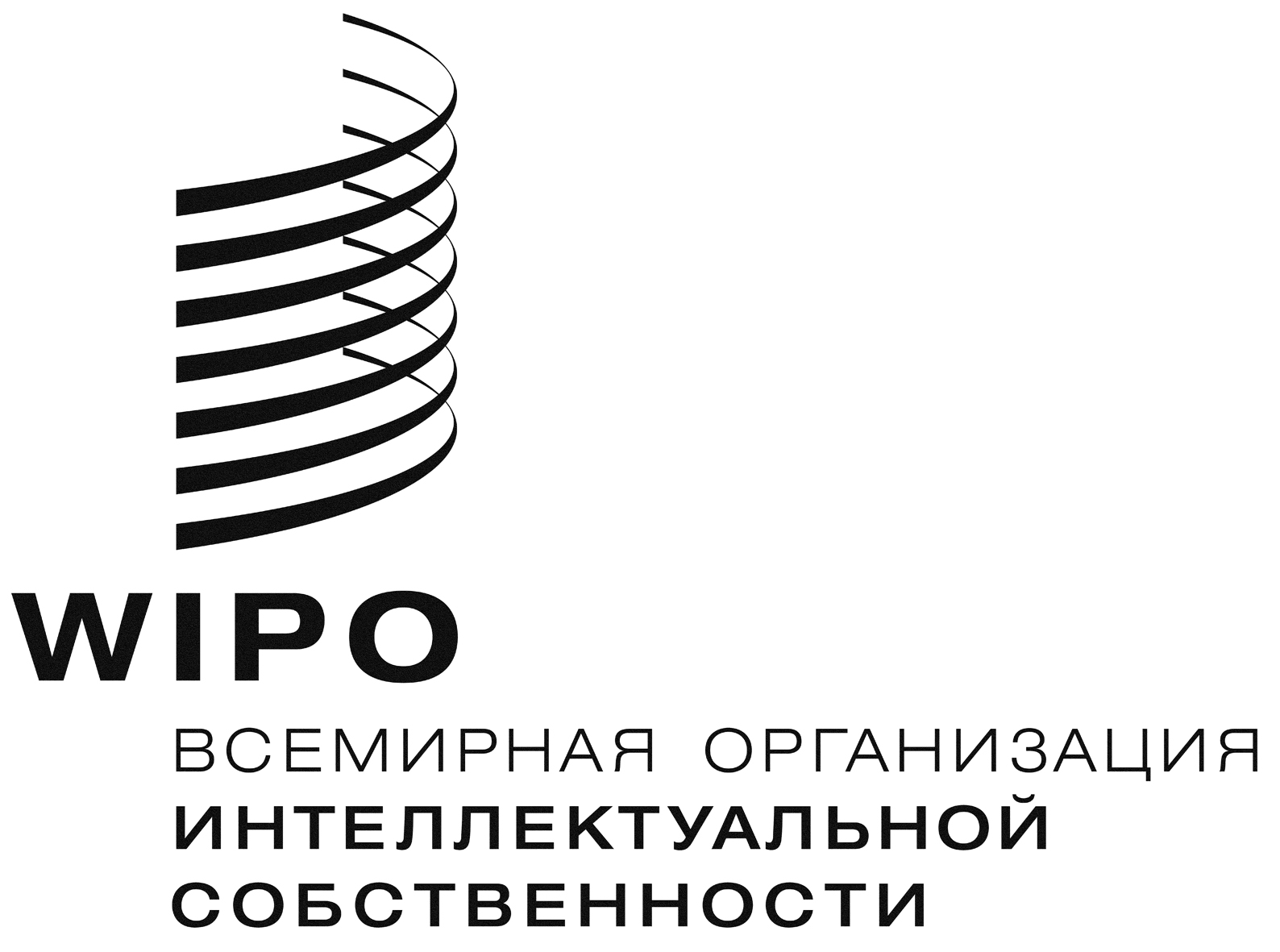 Rh/ld/wg/6/5    h/ld/wg/6/5    h/ld/wg/6/5    Оригинал:  английскийОригинал:  английскийОригинал:  английскийДАТА:  25 мая 2016 г.ДАТА:  25 мая 2016 г.ДАТА:  25 мая 2016 г.